SECRETARIA DE ESTADO DA JUSTIÇA, FAMÍLIA E TRABALHO – SEJUFCONSELHO ESTADUAL DO TRABALHO – CETER/PROfício Circular  nº 013/2020-CETER                            Curitiba,  19 de junho  de  2020.    Prezado(a) Senhor(a):		Pelo presente, vimos convocá-lo(a) para a 51ª Reunião Extraordinária  do Conselho Estadual do Trabalho, Emprego e Renda – CETER  que se realizará no dia 24 de junho de 2020   (quarta-feira),  com início as 14h00, por videoconferência, tendo como pauta a solicitação  efetuada pelo CETER para a criação e participação  de um COMITÊ DE CRISE DE COMBATE À PANDEMIA DO COVID-19. Link para o acesso: https://teams.microsoft.com/l/meetup-join/19%3ameeting_MzYyZjlhZjYtOWU1NS00ODQ0LTk4ODQtMGUzZmM4ZDk2MGEy%40thread.v2/0?context=%7b%22Tid%22%3a%2264f0195a-b61d-46c4-af77-423ea2026692%22%2c%22Oid%22%3a%222c026b42-00ab-4b92-a4f1-f4846262eefd%22%7d 				Atenciosamente, 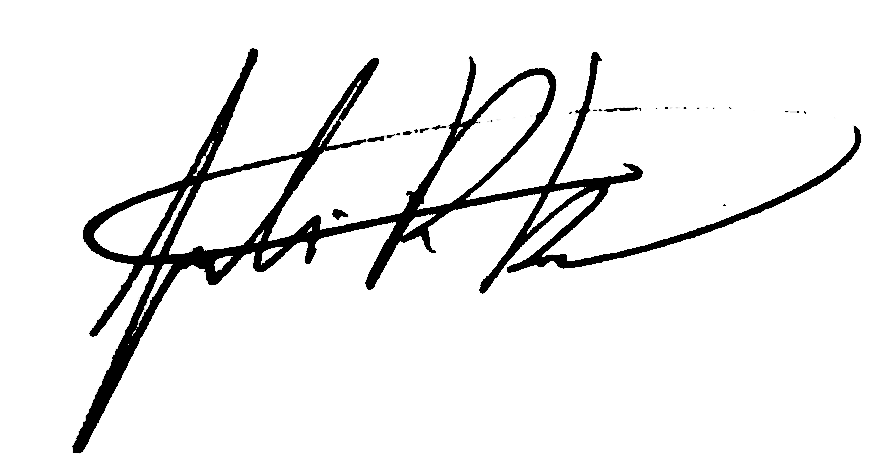 JULIANA RASCHKE DIAS BACARINPresidente do Conselho Estadual do Trabalho, Emprego e RendaÀ todos(as) os(as) Conselheiros(as)